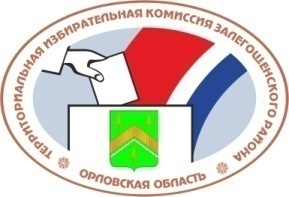                        ОРЛОВСКАЯ ОБЛАСТЬТЕРРИТОРИАЛЬНАЯ ИЗБИРАТЕЛЬНАЯ КОМИССИЯ                      ЗАЛЕГОЩЕНСКОГО РАЙОНА РЕШЕНИЕ                                                      п. ЗалегощьО предложении кандидатур для зачисления в резерв составов участковых комиссий1. На основании пункта 9 статьи 26 и пункта 51 статьи 27 Федерального закона «Об основных гарантиях избирательных прав и права на участие в референдуме граждан Российской Федерации» предлагаем следующие кандидатуры для зачисления в резерв составов участковых комиссий  Территориальной избирательной комиссии Залегощенского района (список прилагается).2. Направить настоящее решение  в избирательную комиссию Орловской области.Председатель                                                                 Назаркина О.В.Секретарь                                                                        Емельянова Г.П.Список кандидатур, предложенных для зачисления в резерв составов участковых комиссийна основании подпункта «а» пункта 25 порядка формирования резерва составов участковых комиссий, личных заявлений. 22 августа  2016 г.№159№ п/пФамилия, имя, отчество
Дата рожденияНаименование субъекта выдвиженияНаименование субъекта выдвиженияТолпыгина Елена Николаевна18.09.1984Залегощенское местное отделение Орловского регионального отделения Всероссийской  политической партии «ЕДИНАЯ РОССИЯ»Залегощенское местное отделение Орловского регионального отделения Всероссийской  политической партии «ЕДИНАЯ РОССИЯ»Пчела Надежда Васильевна22.11.1955Орловское региональное отделение Политической партии ЛДПР - Либерально-демократической партии РоссииОрловское региональное отделение Политической партии ЛДПР - Либерально-демократической партии РоссииФиличева Людмила Владимировна29.05.1995Орловская региональная общественная организация социальной поддержки населения «Красный мост»Орловская региональная общественная организация социальной поддержки населения «Красный мост»Петров Михаил Иванович14.02.1954Орловское региональное отделение Политической партии ЛДПР - Либерально-демократической партии РоссииОрловское региональное отделение Политической партии ЛДПР - Либерально-демократической партии РоссииПахомова Лариса Леонидовна08.02.1972Залегощенское местное отделение Орловского регионального отделения Всероссийской  политической партии «ЕДИНАЯ РОССИЯ»Залегощенское местное отделение Орловского регионального отделения Всероссийской  политической партии «ЕДИНАЯ РОССИЯ»Сосновская Татьяна Сергеевна27.05.1985Региональное отделение Политической партии Справедливая Россия в Орловской областиРегиональное отделение Политической партии Справедливая Россия в Орловской областиСеребрякова Вера Николаевна20.11.1960Орловская областная организация Всероссийской общественной организации ветеранов (пенсионеров) войны, труда, вооруженных сил и правоохранительных органов.Орловская областная организация Всероссийской общественной организации ветеранов (пенсионеров) войны, труда, вооруженных сил и правоохранительных органов.Ожаровская Марина Анатольевна15.06.1972Орловское региональное отделение Политической партии ЛДПР - Либерально-демократической партии РоссииОрловское региональное отделение Политической партии ЛДПР - Либерально-демократической партии РоссииВасиленко Лидия Павловна03.09.1963Орловское отдельское казачье общество войскового казачьего общества «Центральное казачье войско»\Орловское отдельское казачье общество войскового казачьего общества «Центральное казачье войско»\Семина Алла Павловна24.12.1966Орловское региональное отделение Политической партии ЛДПР - Либерально-демократической партии РоссииОрловское региональное отделение Политической партии ЛДПР - Либерально-демократической партии РоссииЯблоновская Юлия Владимировна26.02.1977Региональное отделение Политической партии Справедливая Россия в Орловской областиРегиональное отделение Политической партии Справедливая Россия в Орловской областиАнциферова Елена Валерьяновна24.04.1973Региональная общественная организация «Союз женщин Орловской области»Региональная общественная организация «Союз женщин Орловской области»Лемешова Лариса Сергеевна27.02.1974Орловское региональное отделение Политической партии ЛДПР - Либерально-демократической партии РоссииОрловское региональное отделение Политической партии ЛДПР - Либерально-демократической партии РоссииЧакир Елена Геннадьевна27.05.1986Региональное отделение Политической партии Справедливая Россия в Орловской областиРегиональное отделение Политической партии Справедливая Россия в Орловской областиСвинолобова Ирина Васильевна20.05.1961Орловское региональное отделение Политической партии ЛДПР - Либерально-демократической партии РоссииОрловское региональное отделение Политической партии ЛДПР - Либерально-демократической партии РоссииТрубицына Наталья Витальевна30.04.1965Орловское отдельское казачье общество войскового казачьего общества «Центральное казачье войско»Орловское отдельское казачье общество войскового казачьего общества «Центральное казачье войско»Мауль Елена Владимировна26.04.1989Региональное отделение Политической партии Справедливая Россия в Орловской областиРегиональное отделение Политической партии Справедливая Россия в Орловской областиЖженова Любовь Николаевна30.01.1959Орловское отдельское казачье общество войскового казачьего общества «Центральное казачье войско»Орловское отдельское казачье общество войскового казачьего общества «Центральное казачье войско»Евстифеева Кристина Ильинична14.12.1994Региональное отделение в Орловской области Всероссийской Политической партии «Народный альянс»Региональное отделение в Орловской области Всероссийской Политической партии «Народный альянс»Леонова Любовь Анатольевна11.07.1969Региональное отделение Политической партии Справедливая Россия в Орловской областиРегиональное отделение Политической партии Справедливая Россия в Орловской областиАпанасенко Елена Владимировна13.07.1965Орловское отдельское казачье общество войскового казачьего общества «Центральное казачье войско»Орловское отдельское казачье общество войскового казачьего общества «Центральное казачье войско»Клокова Татьяна Николаевна09.03.1979Орловское региональное отделение Политической партии ЛДПР - Либерально-демократической партии РоссииОрловское региональное отделение Политической партии ЛДПР - Либерально-демократической партии РоссииКуприянов Иван Николаевич14.09.1949Региональное отделение в Орловской области Всероссийской Политической партии «Народный альянс»Региональное отделение в Орловской области Всероссийской Политической партии «Народный альянс»Болотова Яна Сергеевна23.05.1995Орловское региональное отделение Политической партии ЛДПР - Либерально-демократической партии РоссииОрловское региональное отделение Политической партии ЛДПР - Либерально-демократической партии РоссииСтепина Юлия Владимировна30.01.1988Орловское отдельское казачье общество войскового казачьего общества «Центральное казачье войско»Орловское отдельское казачье общество войскового казачьего общества «Центральное казачье войско»Мишин Александр Иванович24.10.1955Региональное отделение в Орловской области Всероссийской Политической партии «Народный альянс»Региональное отделение в Орловской области Всероссийской Политической партии «Народный альянс»Трофимова Ирина Михайловна13.01.1986Орловское региональное отделение Политической партии ЛДПР - Либерально-демократической партии РоссииОрловское региональное отделение Политической партии ЛДПР - Либерально-демократической партии РоссииКузнецова Галина Викторовна16.02.1982Региональная общественная организация «Союз женщин Орловской области»Региональная общественная организация «Союз женщин Орловской области»Лобова Ольга Николаевна19.02.1977Орловская региональная общественная организация социальной поддержки населения «Красный мост»Орловская региональная общественная организация социальной поддержки населения «Красный мост»Шулякова Ирина Михайловна27.03.1966Орловское отдельское казачье общество войскового казачьего общества «Центральное казачье войско»Орловское отдельское казачье общество войскового казачьего общества «Центральное казачье войско»Шуваева Елена Владимировна04.05.1968Орловское региональное отделение Политической партии ЛДПР - Либерально-демократической партии РоссииОрловское региональное отделение Политической партии ЛДПР - Либерально-демократической партии РоссииЕмельянова Наталья Анатольевна06.01.1965Орловское региональное отделение Политической партии ЛДПР - Либерально-демократической партии РоссииОрловское региональное отделение Политической партии ЛДПР - Либерально-демократической партии РоссииКочевая Лидия Ивановна26.01.1956Орловская региональная общественная организация социальной поддержки населения «Красный мост»Орловская региональная общественная организация социальной поддержки населения «Красный мост»Плотников Александр Леонидович29.03.1970Орловское региональное отделение Политической партии ЛДПР - Либерально-демократической партии РоссииОрловское региональное отделение Политической партии ЛДПР - Либерально-демократической партии РоссииФомичева Нина Валентиновна03.09.1967Орловская областная общественная организация ветеранов войны и военной службыОрловская областная общественная организация ветеранов войны и военной службыСавочкина Наталья Ивановна22.12.1962Ассоциация профсоюзных организаций студентов Орловской области (АПОС)Ассоциация профсоюзных организаций студентов Орловской области (АПОС)Косиняева Елена Владимировна06.04.1975Орловская областная организация профсоюза работников Агропромышленного комплексаОрловская областная организация профсоюза работников Агропромышленного комплексаСвинолобов Александр Иванович23.07.1957Залегощенское местное отделение Орловского регионального отделения Всероссийской  политической партии «ЕДИНАЯ РОССИЯ»Залегощенское местное отделение Орловского регионального отделения Всероссийской  политической партии «ЕДИНАЯ РОССИЯ»